Visitasforedrag Bø 26.mars 2017 Kjære Bø kyrkjelyd. Nåde vere med dykk, og fred frå Gud vår Far og Herren Jesus Kristus. Eg har gledd meg til å vera saman med dykk. Ein visitas er meir enn at biskopen vitjar kyrkjelyden ei lita veke. Visitasen opnar for ein djupare kjennskap til kyrkelyd og samfunn. Takk for at de har lukka meg inn i utfordringane og visjonane dykkar. Siste visitas i Bø var i 2006. Sidan den gong har det vore store endringar både i samfunnet og i kyrkja - også her i Bø. Ungdomspreststillinga vart avslutta i 2010 samstundes som presteressursen frå bispedømmet auka noko. Studentpreststillinga knytt til høgskulen er avslutta, og trusopplæringsstillinga vart redusert i samband med at ein gjekk over frå prosjekt til driftsfase. Det har gledd meg under visitasen å høyra at soknerådet har vedteke å igjen utvida trusopplæringsressursen noko. Både soknepresten og kapellanen er nye sidan siste visitas. I forkant av visitasen har soknepresten i samarbeid med kyrkjeverja, staben og rådet, levert ei svært god visitasmelding. Denne meldinga er ein omtale og ei vurdering av kva som har skjedd sidan sist visitas, og av situasjonen i dag. Eg oppmodar kyrkjelyden til å lesa denne meldinga. Det er eit informativt og velskrive dokument som de har all grunn til å vera stolte av. Eg har sett korleis de har brukt meldinga aktivt i møte med kyrkjelyden og det offentlege under visitasen. Prost Asgeir Sele har hatt kontorvisitas og levert rapport om dette. Prosten er også prosjektleiar for visitasen og har saman med staben og rådet lagt opp visitasprogrammet. Han vil også følgja opp visitasen. Frå bispedømmekontoret har rådgjevar Einar Sand vore med. Gjennomføringa av programmetOnsdagenFor meg er det naturleg og rett å starta visitasen med eit møte med staben. Det gjorde me på onsdag morgon. Det er viktig for meg å understreka kor viktige alle dei tilsette medarbeidarane i kyrkjelyden er. Dei er ein ressurs saman med råd og frivillige som me ikkje må gløyma. Tvert imot, me skal ta dei med i bønene våre og støtta dei i arbeidet deira. I tillegg har eg gjennom visitasdagane hatt samtalar med dei vigsla medarbeidarane og andre frå staben og rådet som har ynskt det. Rett etter samlinga med staben, drog me til Bø sjukeheim for å helsa på seniorane. Her vart vi godt tekne imot av avdelingsleiar Jorun Jensen og ei lydhøyr forsamling. Sokneprest Axel Bugge hadde ei god preike over teksten for Maria bodskapsdag. Han teikna eit bilete av Jesus, han som kyrkja vår er bygd på. Me sette alle også stor pris på at Torhild Risnes ville delta med song. Song og musikk gjer noko med oss.Onsdag hadde me også eit møte med kommuneleiinga med ordførar Olav Kasland og rådmann Åse Egeland i spissen. Sjølv om me ikkje lenger er ei statskyrkje, er me i høg grad framleis ei kommunekyrkje. Eit godt samarbeid med kommunen er helt naudsynt. Møtet stadfesta den gode relasjonen som er mellom kyrkja og Bø kommune. Mellom anna tok me opp utbygginga på Bøhaugen. Signala i møtet frå kommunen gav grunn til optimisme om at prosjektet let seg realisera: Eit anna tema var samarbeidet mellom kyrkje-skule og kyrkje-barnehage. Det store potensialet diakonien har i både kyrkjelyden og lokalsamfunnet var eit anna sentralt tema. Me var også innom den føreståande kommunesamanslåinga og utfordringane, og ikkje minst potensialet, som ligg i at den nye kommunen får tre steinkyrkjer frå middelalderen.Etter møtet med kommunen, vitja me NMS Gjenbruk der me vart godt tekne imot av Reidun Loland Erikstein og gjengen hennar av frivillige. Ein flott og spanande butikk som både er ei god inntektskjelde for misjonen og ein flott møteplass.Onsdag møtte me også konfirmantane. Temaet for samlinga var «Ønsket og elsket». Etterpå var det biskopen sin tur til å verta «grilla» av konfirmantane.Eg har fått erfara at de har eit rikt kyrkjelydsarbeid her i Bø.Den store breidda i kyrkjelydsarbeida i Bø fekk me verkeleg oppleva onsdag kveld i Jønnbu fjellkyrkje, på den flotte kyrkjelydsfesten saman med store og små. Ali og Halgeir på kjøkenet sette visstnok rekord med produksjon av 72 heimelaga pizzaar, og stemninga var stor under måltidet. Speidaren gjorde ein flott jobb med servering. Etterpå fekk me syngjespel med søndagsskulen og minikonsert med Seltin.Det var fasinerande å høyre pioneren Lars Haugen fortelja om korleis Jønnbu Fjellkyrkje vart til. Musikarane må også nemnast, fiolinisten Viggo Dahl, med elevane Nora, Henriette, Ida og Robin, staben sin eigen fløytist og dirigent, Anne Vik, og ikkje minst organist Rolf Axelsen Lie som akkompagnerar alle tenkjelege stilartar like stødig. Ein flott kveld vart avslutta med ei liturgisk samling med ein andakt av Kristian Gotehus Køhn som sette tankane i sving. TorsdagStore delar av dagtid på torsdag gjekk med til å vitja born og unge. Me byrja med Bø ungdomsskule, der rektor Gisle Bonna Espedalen let oss få møta 10. trinn. Elevane var godt førebudde, og eg fekk spørsmål knytta både til kyrkje, teologi og samfunn, - og sjølvsagt fotball.Det var også interessant å få omvising i Folkestad barnehage av einingsleiar Elin Slåttedal, og ikkje minst å få helsa på borna på avdeling Bjønn. Etter ein lunsj med staben på Bø prestegard, drog me til Bø skule, der me først fekk ein flott samtale med 7. trinn. Eg er imponert over refleksjonen som ligg bak elevane sine spørsmål. Imponert vart eg også då rektor Gyrid Kvåle tok oss med inn i Gygrestolen, der me fekk oppleva utdrag av påskeforestillinga som 2. trinn øver til. Skulen er ikkje ansvarleg for trusopplæring i kyrkja vår, men skulen skal formidla kunnskap om kristendommen. Eit godt samarbeid med skule og barnehage er heilt naudsynt for å formidla kunnskap om grunnleggjande kultur- og trusutøving. Trusopplæring - opplæring til tru, er kyrkjelyden sitt eige ansvar. Difor har me trusopplæring og konfirmasjon. Torsdag var me gjestar hos Telemarksforsking. Her gav direktør Karl Gunnar Sanda og forskarane Heidi Stavrum og Ole Marius Hylland oss ein interessant og lærerik time om oppdragsforskning generelt, og aktuell forskning på kyrkjemusikk spesielt. På ettermiddagen fekk eg gleda av å vitja Give Me Five, eit av dei verkeleg godt innarbeidde trusopplæringstiltaka i kyrkjelyden. Her fekk me oppleva undervisning til tru, godt fellesskap, dedikerte vaksne med trusopplærar Signe Vreim Østtveit i spissen. Eg tek med meg heim eit handfast og vakkert minne i form av ein kross, laga av deltakarane. Krossen skal få prege bønnerommet på bispedømekontoret i Kristiansand.Samtalen med soknerådet etter middagen torsdag var inspirerande og nyttig. Her drøfta me viktige saker for både tida no og framtida. Det var også fint å få høve til å forkynna om medarbeiderskap på det opne møtet i regi av Normisjon på Bø bedehus same kveld. Eg er svært takksam over det gode samarbeidet de har mellom kyrkjelyden og dei frivillige organisasjonane.No etter visitasgudstenesta gler eg meg til å vera saman med Tru- og Lys-gruppa på gudsteneste i Thomaskapellet. Kyrkjelyden er for alle, og venene våre i Tru og Lys er med si tru utan filter, og slik et førebilete.  Eg er biskop for heile tru og lys- arbeidet i Noreg, så eg er svært takksam for denne sjansen.Ein visitas er ikkje over når eg dreg. Det er på ein måte no det startar. Håpet er at dagane me har hatt saman kan støtta dei gode prosessane som alt er i gang, og kanskje setja i gang nye. Når eg ser på desse dagane sammen med dykk, vil eg gje dykk følgjande utfordringar: Utfordringar1. Kyrkja i kommune-sammenslåingsprosessen Den prosessen de er inne i for å slå saman kommunane i Bø og Sauherad, er ein gylden sjanse til sjå med nye augo på korleis det kyrkjelege arbeidet kan organiserast best mogleg for å kunna realisera verdiane og måla våre der folk bur.2. Utviklinga av BøhaugenBøhaugen er ein unik kyrkjestad, med si middelalderkyrkje frå 1179, si store trekyrkje frå 1875 og sin velhaldne kyrkjegard. Dei utbyggingsplanane de no har på Bøhaugen, vil gjera kyrkjestaden komplett og ikkje minst vera ein svært viktig reiskap for å videreutvikla kyrkjelydsarbeidet. Det er veldig viktig at dette prosjektet no vert realisert!3. TrusopplæringDe var mellom pionerane i trusopplæringsreforma. Dette er synleg gjennom fleire godt innarbeidde trusopplæringstiltak. De har også gjort dykk erfaringar om kva som ikkje fungerar. Tida virkar no moden for å revidera planen slik at born- og unge kan få eit endå betre tilbod. 4. Kyrkje- skulesamarbeidetDe har også lange og gode tradisjonar og planar for samarbeidet mellom kyrkje, skule og barnehage. Men også her vil det vera nyttig med ein gjennomgang og oppdatering av planverket, ikkje minst med tanke på at dei fleste frå både kyrkjestaben, skulen og barnehagen er skifta ut sidan planane i si tid vart laga.5. DiakoniDiakonien representerer som sagt eit stort potensiale i kyrkjelyd og lokalsamfunn. Eg er glad for det arbeidet som diakoniutvalet gjer, men skulle gjerne ønskje at dette arbeidet på sikt kunne styrkast med ein tilsettressurs. Mi erfaring er at det ville kunna utløysa endå meir frivillig arbeid på dette området. Hald fram dialogen med kommunen, slik at den diakonale innsatsen kan aukast til glede for innbyggjarane i kommunen.I tillegg til desse utfordringane til kyrkjelyden har eg notert meg at eg som biskop også har fått med meg ei tydelig utfordring tilbake, i det å jobba for at sentrale styresmakter tek eit større økonomisk ansvar for steinkyrkjene frå middelalderen. Det blir heilt unikt i Noreg at éin kommune får ansvaret for 3 slike kyrkjer. Det er både eit stort potensiale, men også eit tungt økonomisk ansvar.Eg dreg frå visitasen i Bø fylt med takk, og eg helsar dykk med Paulus’ ord til kyrkjelyden i Tessaloniki:  Vi takkar alltid Gud for dykk alle når vi nemner dykk i bønene våre. For vår Gud og Fars andlet hugsar vi stadig korleis trua dykkar viser seg i gjerning, kjærleiken i arbeid og vona til vår Herre Jesus Kristus i tolmod (1.Tess.1.2-3).Agder og Telemark bispestol 26. mars 2017 Stein Reinertsen, biskop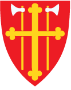 DEN NORSKE KYRKJAAgder og Telemark biskop